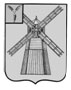 СОВЕТДЕПУТАТОВ ПИТЕРСКОГО МУНИЦИПАЛЬНОГО РАЙОНАСАРАТОВСКОЙ ОБЛАСТИ___________________________________________________________РЕШЕНИЕОт 21 июня 2006 года 						№ 7-7Об утверждении Положения о порядке назначения и проведения опроса гражданна территории Питерского муниципального районаВ соответствии с Федеральным законом от 6 октября 2003 года № 131- ФЗ «Об общих принципах организации местного самоуправления в Российской Федерации», Совет депутатов Питерского муниципального района РЕШИЛ: Утвердить Положение о порядке назначения и проведения опроса граждан на территории Питерского муниципального района согласно приложению.Главному редактору Степанову В.П. опубликовать настоящее решение в местной газете «Искра».Заместитель главы Питерского муниципального района				В.И. МашенцевПриложениек решению Совета депутатовПитерского муниципального районаот 21 июня 2006 года №7-7Порядок
назначения и проведения опроса граждан на территории Питерского муниципального районаГлава 1. Общие положения1.1. Опрос гражданОпрос граждан (далее опрос) является одной из форм участия населения в осуществлении местного самоуправления.Опрос проводится для выявления мнения населения и его учета при принятии решений органами местного самоуправления и должностными лицами местного самоуправления.1.2. Право граждан на участие в опросеВ опросе граждан имеют право участвовать жители Питерского муниципального района, обладающие избирательным правом.Участник опроса - житель Питерского муниципального района (далее – района), обладающий избирательным правом.1.3. Принципы опроса1.3.1. Жители района участвуют в опросе непосредственно. Каждый житель, участвующий в опросе, имеет только один голос.1.3.2. Участие в опросе является свободным и добровольным. Во время опроса никто не может быть принужден к выражению своих мнений и убеждений или отказу от них.1.3.3. Подготовка, проведение и установление результатов опроса осуществляется открыто и гласно.1.3.4. Результаты опроса носят для органов местного самоуправления рекомендательный характер.1.4. Территория проведения опросаОпрос может проводиться на всей территории района или на его части.1.5. Вопросы, выносимые на опрос1.5.1. На опрос могут выноситься:- вопросы местного значения, определенные Федеральным законом от 06.10.2003 года N 131-ФЗ "Об общих принципах организации местного самоуправления в Российской Федерации" для муниципального района;- вопросы изменения целевого назначения земель района для объектов регионального и межрегионального значения.1.5.2. Вопросы, выносимые на опрос, должны быть сформулированы четко и ясно, не допускается возможность их различного толкования.1.6. Виды опроса1.6.1. Опрос проводится путем тайного, поименного или открытого голосования в течение одного или нескольких дней.1.6.2. Тайное голосование проводится по опросным листам в пунктах проведения опроса.1.6.3. Поименное голосование проводится по опросным листам в пунктах проведения опроса и (или) по месту жительства участников опроса.1.6.4. Опрос может также проводиться в форме открытого голосования на собраниях жителей.Глава 2. Назначение проведения опроса2.1. Инициатива проведения опроса2.1.1. Опрос по вопросам местного значения проводится по инициативе Совета депутатов Питерского муниципального района или главы муниципального района.2.1.2. Опрос по вопросам изменения целевого назначения земель района для объектов регионального и межрегионального значения проводится по инициативе органов государственной власти Саратовской области.2.2. Принятие решения о назначении опроса2.2.1. Решение о назначении опроса граждан принимается Советом депутатов Питерского муниципального района (далее – Совет) .В решении Совета о назначении опроса граждан устанавливаются:1) дата и сроки проведения опроса;2) формулировка вопроса (вопросов), предлагаемого (предлагаемых) при проведении опроса;3) методика проведения опроса;4) форма опросного листа;5) минимальная численность жителей муниципального образования, участвующих в опросе;6) вид опроса;7) территория, на которой проводится опрос граждан;2.2.2. Опрос проводится не ранее одного месяца и не позднее трех месяцев со дня принятия решения о назначении опроса.2.3. Комиссия по проведению опроса2.3.1. В целях организации проведения опроса Питерская районная администрация (далее – администрация) формирует рабочий орган - комиссию по проведению опроса (далее - комиссия) в количестве 15 человек.2.3.2. В состав комиссии входят депутаты Совета (по согласованию), представители администрации, общественных организаций, уполномоченные представители инициативных групп по проведению опроса. 	В работе комиссии могут принимать участие граждане с правом совещательного голоса.Деятельность комиссии по проведению опроса осуществляется коллегиально.2.3.3. Комиссия созывается не позднее чем на третий день после принятия решения о назначении опроса и на первом заседании избирает из своего состава председателя комиссии, заместителя председателя комиссии и секретаря комиссии.Решения комиссии принимаются большинством голосов присутствующих членов комиссии, если настоящим Положением не установлено иное.2.3.4. В случае проведения опроса в пунктах опроса комиссия утверждает их количество и местонахождение.Места нахождения комиссии и пунктов проведения опроса должны быть обнародованы не позднее чем за 10 дней до опроса.2.3.5. Комиссия:- организует исполнение настоящего Положения при проведении опроса;- организует оповещение жителей о вопросе (вопросах), выносимом (выносимых) на опрос, порядке, месте, периоде (дате) проведения опроса не менее чем за 10 дней до его проведения;- оборудует участки опроса;- обеспечивает изготовление опросных листов;- организует проведение голосования жителей при опросе в соответствии с настоящим Положением;- устанавливает результаты опроса;- взаимодействует с органами местного самоуправления, общественными объединениями и представителями средств массовой информации;- осуществляет иные полномочия в соответствии с настоящим Положением.2.3.6. Полномочия комиссии прекращаются после официальной передачи результатов опроса Совету депутатов Питерского муниципального района.2.3.7. Получателем средств бюджета района, выделяемых на финансирование мероприятий, связанных с подготовкой и проведением опроса граждан, определить Питерскую районную администрацию.2.3.8. Расходы комиссии по подготовке и проведению опроса производятся за счет средств, выделяемых бюджетом района на основании расчетной сметы расходов на проведение опроса, представляемой в администрацию комиссией за 15 дней до проведения опроса.Глава администрации обеспечивает комиссию необходимыми помещениями, материально-техническими средствами.2.4. Списки граждан, имеющих право на участие в опросеВ список участников опроса включаются жители района, обладающие избирательным правом. В списке указываются фамилия, имя, отчество, год рождения (в возрасте 18 лет дополнительно день и месяц) и адрес места жительства участника опроса.В качестве списка участников опроса может быть использован список избирателей.Список участников опроса составляется в двух экземплярах и подписывается председателем и секретарем комиссии не позднее чем за 10 дней до дня (периода) проведения опроса.Дополнительное включение в список жителей, имеющих право на участие в опросе в соответствии с настоящим Положением, допускается в любое время, в том числе и в день его проведения.В случае создания нескольких пунктов проведения опроса список участников составляется по каждому пункту отдельно.2.5. Опросный листВ опросном листе должен содержаться точно воспроизведенный текст вынесенного вопроса (вопросов) и указываются варианты волеизъявления голосующего словами "За" или "Против", под которыми помещаются пустые квадраты.При вынесении нескольких вопросов они включаются в один опросный лист, последовательно нумеруются и отделяются друг от друга горизонтальными линиями. Альтернативные редакции какой-либо статьи или какого-либо пункта, вынесенного проекта нормативного правового акта тоже последовательно нумеруются.Опросный лист, применяемый для поименного голосования, должен иметь свободное место для внесения данных об участнике опроса.Опросный лист содержит разъяснение о порядке его заполнения. В правом верхнем углу листа ставятся подписи двух членов комиссии.Глава 3. Порядок проведения опроса и установления его результатов3.1. Проведение опросаОпрос проводится в удобное для жителей района время согласно решению Совета депутатов Питерского муниципального района.3.2. Гласность при подготовке и проведении опроса.Заинтересованным сторонам должно быть предоставлено равное право на изложение своих взглядов по выносимому вопросу (вопросам). Способы проведения агитации устанавливаются комиссией. В период проведения опроса агитация запрещается.3.3. Открытое голосование на собраниях жителейКомиссия вправе провести собрание участников опроса для проведения голосования по выносимому вопросу (вопросам). Регистрация участников собрания проводится по списку участников опроса. Открывают и ведут собрание представители комиссии в количестве не менее трех человек. На собрании допускаются выступления заинтересованных сторон по вопросу (вопросам), вынесенному (вынесенным) на опрос, их ответы на вопросы граждан, однако обсуждение не проводится.Голосование на собрании проводится открыто по каждому вопросу отдельно "За" и отдельно "Против". В голосовании участвуют только участники опроса, внесенные в список и зарегистрированные на собрании. Результаты голосования заносятся в протокол, который подписывается всеми членами комиссии, присутствующими на собрании.Собрание правомочно, если в нем приняли участие более 25 процентов граждан, внесенных в список участников опроса.3.4. Тайное голосование при опросеТайное голосование проводится в пунктах проведения опроса, где должны быть специально оборудованные места для тайного голосования и установлены ящики для голосования, которые на время голосования опечатываются. Опросный лист выдается участнику опроса членами комиссии по списку участников опроса. При получении опросного листа участник опроса предъявляет паспорт или иной документ, удостоверяющий его личность и место жительства, и расписывается против своей фамилии в списке опроса. Заполнение паспортных данных в списке участников опроса не требуется.Опросный лист заполняется участником опроса в специально оборудованном месте (кабинах или комнатах), в котором не допускается присутствие иных лиц, и опускается в ящик для голосования. При голосовании участник опроса ставит любой знак в квадрате под словом "За" или "Против" в соответствии со своим волеизъявлением. Члены комиссии обеспечивают тайну голосования.Заполненные опросные листы опускаются участниками опроса в ящик для голосования, который должен находиться в поле зрения членов комиссии. Число ящиков для голосования определяется комиссией.Вопрос о проведении голосования с применением переносных ящиков для голосования комиссия решает самостоятельно.Если член комиссии нарушает тайну голосования или пытается повлиять на волеизъявление участников опроса, он немедленно отстраняется от участия в ее работе. Решение об этом принимается комиссией.3.5. Поименное голосование при опросеПоименное голосование может проводиться по опросным листам в пунктах проведения опроса голосования либо по месту жительства участников опроса.Участник опроса записывает в опросный лист свою фамилию, имя и отчество, адрес, ставит любой знак в квадрате под словом "За" или "Против" в соответствии со своим волеизъявлением и здесь же расписывается. По просьбе участника опроса вышеуказанные сведения может внести в опросный лист член комиссии, но ставит знак в соответствующем квадрате и расписывается сам голосующий.3.6. Установление результатов опроса3.6.1. После проведения опроса комиссия подсчитывает результаты голосования. На основании полученных результатов составляется протокол, в котором указываются следующие данные:а) общее число граждан, имеющих право на участие в опросе;б) число граждан, принявших участие в опросе;в) число опросных листов, признанных недействительными;г) количество голосов, поданных за вопрос, вынесенный на опрос;д) количество голосов, поданных против вопроса, вынесенного на опрос;е) одно из следующих решений:- признание опроса состоявшимся;- признание опроса несостоявшимся;- признание опроса недействительным;ж) результаты опроса (вопрос считается одобренным, если за него проголосовало более половины участников опроса, принявших участие в голосовании).3.6.2. Если опрос проводился по нескольким вопросам, то подсчет голосов и составление протокола по каждому вопросу производится отдельно.3.6.3. Недействительными признаются записи в опросном листе, по которым невозможно достоверно установить мнение участников опроса или не содержащие данных о голосовавшем или его подписи (при поименном голосовании), а также повторяющиеся записи.Недействительными признаются опросные листы, не имеющие отметок членов комиссии, и опросные листы неустановленного образца.3.6.4. Комиссия признает опрос состоявшимся, если в нем приняло участие более 25% граждан, внесенных в список участников опроса.3.6.5. Комиссия признает результаты опроса недействительными, если допущенные при проведении опроса нарушения не позволяют с достоверностью установить результаты голосования.3.6.6. Комиссия признает опрос несостоявшимся в случае, если число граждан, принявших участие в опросе, не составило 25% от общего числа граждан, внесенных в список участников опроса.3.6.7. Протокол о результатах опроса составляется в 3 экземплярах и подписывается членами комиссии. Один экземпляр протокола остается в комиссии, второй вместе с опросными списками направляется в Совет депутатов Питерского муниципального района. Копии первого экземпляра могут быть представлены средствам массовой информации, местным общественным объединениям и органам территориального общественного самоуправления.3.6.8. Член комиссии, не согласный с протоколом в целом или отдельными его положениями, вправе изложить в письменной форме особое мнение, которое прилагается к протоколу. К первому экземпляру протокола прилагаются поступившие в комиссию письменные жалобы, заявления и принятые по ним решения. Заверенные копии жалоб, заявлений и принятых по ним решений прилагаются ко второму экземпляру протокола.3.6.9. Срок хранения указанных материалов определяется Советом депутатов Питерского муниципального района, но не может быть менее 5 лет.3.7. Результаты опросаРезультаты опроса доводятся комиссией до населения через средства массовой информации не позднее 10 дней со дня окончания проведения опроса.Результаты опроса учитываются при принятии решений органами местного самоуправления и должностными лицами местного самоуправления.В случае принятия органами местного самоуправления и должностными лицами местного самоуправления решений, противоречащих результатам опроса, указанные органы обязаны в течение 10 дней после принятия решения довести через средства массовой информации до населения причины принятия такого решения.3.8. Финансовое обеспечение проведения опросаФинансирование мероприятий, связанных с подготовкой и проведением опроса граждан, осуществляется за счет средств бюджета района - при проведении опроса по инициативе органов местного самоуправления.   3.9. Опрос, проводимый по инициативе органов государственной власти, проводится в соответствии с действующим законодательством.ВЕРНО: главный специалист						Е.В.Овчинникова